Het 2e Internationale Congres over Toegankelijk Toerisme zal op 1 en 2 oktober plaatsvinden in Brussel. Wat is toegankelijk toerisme?Dankzij toegankelijk toerisme kunnen bezoekers, ongeacht hun capaciteiten, ten volle profiteren van de door bestemmingen geboden toeristische ervaring.De omgeving en de diensten moeten met andere woorden zo veel mogelijk aangepast zijn, voor meer inclusie van personen met een handicap, maar ook senioren, gezinnen met jonge kinderen, zwangere vrouwen, ouders met een kinderwagen, mensen met een gipsverband … en nog vele anderen.De thema'sHet tweede Internationale Congres over Toegankelijk Toerisme zal de innovaties en goede praktijken belichten voor de uitwerking van bestemmingen voor iedereen, met als thema “De keten van toegankelijk toerisme”. De belangrijkste gespreksonderwerpen zijn de volgende: bestemmingsmanagement, ontvangst en veiligheid, accommodatie, transport en mobiliteit, en vrijetijdsproducten en -activiteiten.De doelstellingen van het congresHet congres is bestemd voor professionals uit de toeristische sector, om hen te overtuigen van de belangrijke keuze voor toegankelijk toerisme enerzijds en van het potentiële aantal bezoekers die baat hebben bij toegankelijke bestemmingen anderzijds. Zij maken immers om en bij de 35 % uit van de wereldbevolking.Het bestuurscomité van dit evenement bestaat uit overheidsinstanties en verenigingen die vastberaden zijn om de goede praktijken in de toeristische sector te delen en uit te dragen, om zo een duurzaam wereldnetwerk van toegankelijke bestemmingen voor iedereen uit te bouwen. Het comité wil ervoor zorgen dat de hele toeristische keten, de vervoersketen inbegrepen, een verblijf zonder obstakels kan garanderen voor alle bezoekers, ongeacht het aantal personen met specifieke behoeften.Waarom deelnemen?Tijdens meer dan 60 plenaire of keuzesessies kunnen de deelnemers kennismaken met de nieuwste ontdekkingen en innovaties inzake toegankelijk toerisme.Lijst van onderwerpen en thema's: https://www.destinationsforall2018.eu/nl/nieuws/unveiling-sessions-themes-and-topics/Voorlopig programma van het congres: https://www.destinationsforall2018.eu/nl/programma/het-programma-in-een-oogopslag/ In de marge van het congres wordt de beurs Vacances et Loisirs Accessibles georganiseerd, waar eveneens aandacht is voor de promotie en ontdekking van toegankelijke toeristische bestemmingen wereldwijd.Het Tweede Internationale Congres over Toegankelijk Toerisme - Destinations for All:op 1 en 2 oktober 2018 in Brussel Congrescentrum The Egg https://www.destinationsforall2018.eu/Over het CAWaB  Sinds 2006 brengt het Collectif Accessibilité Wallonie-Bruxelles een twintigtal verenigingen met vertegenwoordigers van personen met beperkte mobiliteit en toegankelijkheidsexperts samen. Het CAWaB stelt zich tot doel de toegankelijkheid te bevorderen en promoten voor iedereen, gesterkt door het VN-Verdrag inzake de Rechten van Personen met een Handicap. http://www.cawab.be/ 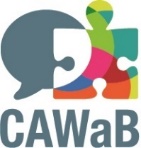 Over KéroulDe vzw Kéroul zet zich in voor personen met een fysieke beperking en wil een grotere toegankelijkheid van de toeristische en culturele sector in de hand werken. Kéroul werd in 1979 opgericht in Montreal en treedt op als aanspreekpunt inzake toegankelijk toerisme voor het ministerie van Toerisme van Quebec. http://www.keroul.qc.ca/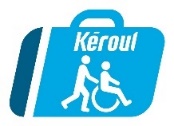 PerscontactCAWaB - Mathieu Angelo, directeur, ma@cawab.be, +32 (0)493 88 83 89 